AI智能测温机器人AT-60-R（TR）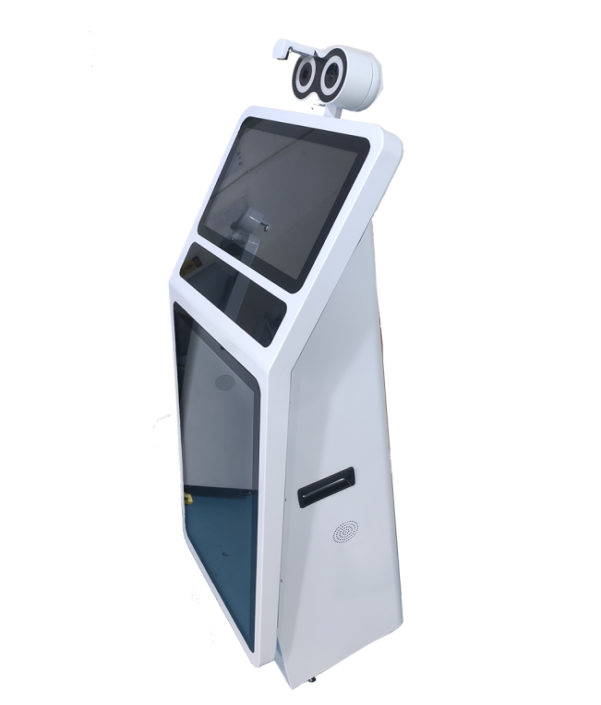 功能配置产品特性：核心功能医疗级热成像   多人无感测温    快速移动布防  低位精准监控   高清广告资讯    云端管理记录  非接触自动体温检测，刷人脸同时进行高精度的红外人体温度采集，快速高                       效；用于远距离人体温度检测2~5m精准额温算法测量，过滤背景高温影响  自动登记、记录信息，避免人工操作，提高效率和减少遗漏信息；支持图片、视频播放所有测温非接触检测，避免交叉感染   27寸屏显：现场判断、显示、语音引导，方便查看测温过程全程语音、动画引导，智能提示系统365天×24H    人工智能测温检测系统系统具备自动人脸识别和抓拍，快速毫秒级检测额头热感温度，热感测温精确度为0.2℃，同时AT60-R（TR） 具有基于人工智能技术的自动温度算法，无需现场人工干预，可准确识别和统计路过的人数，同时快速分析显示个体人员温度。 可以同时监测大范围人群,同一时刻最多支持20人测温，毫秒级响应，快速找出人群中体温较高的并对其进行红色标记，实时传输到管理平台。强大的广告播放体验,播放模式：单图重复播放、文件夹循环播放、全盘循环播放。医用级热成像精准测温进口红外热成像测温元件，内置专利黑体实时温度校准技术，系统具备自动人脸识别和抓拍，快速毫秒级检测额头热感温度，热感测温精确度为医用级±0.3℃，精确显示最高温度值，快速找出体温超标人员并对其进行红色标记，实时传输给管理中心。无感多人同时极速测温可以同时监测大范围人群的多人体温，并用专业优化算法的人脸识别系统，使人脸在口罩遮挡情况下也能精准多人同时测温，实时快速报警，系统测温快、精度高、多人并发、通行效率高、无拥堵。精准可视监控利用机器人低位平视广角视线，弥补高位监控视角不足及盲点，大内存记录布防点位通行实况。检查后对检测结果、体温数据、成像图片都予以留存，方便管理追溯及统计分析。全方位可移动式快速布防配备轮式可活动底盘，可快速实现应急点位防疫测温布防或临时安防监控，可选配内置式充电锂电池实现断电应急使用。云端管理记录具备自动人脸识别和抓拍，可准确识别和统计路过的人数，同时快速分析后台记录个体人员温度，实现通行无感，云端记录，有据可查。 提供考勤数据、人脸识别、出入设置、考勤记录，安全监控。数据统计分析，直观显示企业机器人数、知识库问题数、VIP人脸数、基础功能数；机器人总的解答问题数，语音交互次数、基础功能使用次数；热点问题统计,未知问题统计。产品参数产品参数产品参数整机结构长度425.5mm425.5mm宽度345mm345mm高度1300mm1300mm驱动轮3寸橡胶轮3寸橡胶轮主结构材料钢材钢材自重21kg左右21kg左右最佳负重30kg30kg最大负重50kg左右50kg左右运动模式手推模式度或独立自动行走模式手推模式度或独立自动行走模式可见光相机分辨率1080P(200 万像素)1080P(200 万像素)成像器件1/2.7 英寸 CMOS1/2.7 英寸 CMOS最低照度0.01Lux（彩色模式），0.001Lux（黑白模式）0.01Lux（彩色模式），0.001Lux（黑白模式）信噪比＞56dB＞56dB其它参数IR-CUT 自动切换,背光补偿，强光抑制，自动白平衡IR-CUT 自动切换,背光补偿，强光抑制，自动白平衡热成像测温相机探测器类型非制冷红外阵列传感器非制冷红外阵列传感器分辨率 160X120 输出（384*288） 160X120 输出（384*288）像素元间距17um 17um 主要工作波段8～14 um 8～14 um 探测器 NETD≤60mK （F/1,300K, 50Hz）≤60mK （F/1,300K, 50Hz）帧频15 Hz15 Hz测温数据输出全幅温度输出全幅温度输出测温范围20℃～50℃ 20℃～50℃ 视场角（计算值）40° × 30° 40° × 30° 工作温度0℃~40℃ 0℃~40℃ 每分钟检测人数150~200人150~200人供电(5.5V  3A)(5.5V  3A)屏幕屏幕屏幕屏幕测温相机屏幕测温相机屏幕15.6寸15.6寸广告多功能屏广告多功能屏27寸（触摸或非触摸）27寸（触摸或非触摸）广告主机广告主机广告主机广告主机CPUCPURK3399 , 六核Cortex-A17,频率1.8GHz RK3399 , 六核Cortex-A17,频率1.8GHz 运行内存（RAM)运行内存（RAM)4GB4GB工作环境工作环境工作环境工作环境充电温度充电温度0~45℃0~45℃放电温度放电温度-10~60℃-10~60℃工作湿度工作湿度30%~70%30%~70%接口接口接口接口电源接口电源接口14V、12V14V、12V硬件接口硬件接口网口、USB口网口、USB口软件接口软件接口SDK开发包SDK开发包充电桩充电桩充电桩充电桩自动回充(可选)自动回充(可选)支持支持直充直充支持支持通讯方式通讯方式通讯方式通讯方式通讯方式通讯方式无线网络WiFi+4/5G无线网络WiFi+4/5G